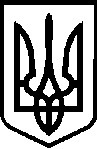 УКРАЇНАВЕРБСЬКА  СІЛЬСЬКА РАДАЧЕЧЕЛЬНИЦЬКОГО РАЙОНУ  ВІННИЦЬКОЇ ОБЛАСТІ вул. соборна,142, с. Вербка Чечельницького району, Вінницької обл. , 24821, тел.2-45-42, 2-45-45  Про внесення змін до сільського бюджету.           1. Відповідно до статті 78 Бюджетного кодексу України внести зміни до  видаткової частини загального фонду Вербського сільського бюджету на 2016 рік.  По видатках :           2. Дане розпорядження винести на розгляд та затвердження сесії сільської ради. Сільський голова                                                                                                   С.А.БлиндурР О З П О Р Я Д Ж Е Н Н Я від „05”  вересня     2016 р.                                                                                           № 20КФККЕКВсерпеньвересень1102012210- 800,001102012240+ 800,000701012120 - 5640,000701012240+ 640,000701012230+ 5000,000101162120- 1000,000101162210+ 1000,00